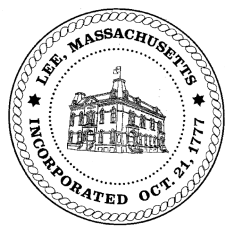 TOWN OF LEEBOARD OF PUBLIC WORKSMeeting Notice Date: Tuesday, June 12, 2018                   Time: 4:30 PM		      Place: 45 Railroad St., LeeAgendaSpecialStreet Scan PresentationWaterMeter updateHighway/Cemetery Road Paving FY19Tips engineeryingTrucks/Sidewalk PlowsBridge RepairChurch Street Drainage/BaumannInternational Truck bidWaste WaterNoneOtherAbby Court Drainage- opening date Capacity Fees/Greylock StDepartment StaffingAbatementsAbatementsSign Commitments & AbatementsApprove Minutes from  April 24, May 8 & May 22, 2018      And any topic the chairman could not reasonably anticipate.Next Board Meeting: June 26, 2018BPW Members: Robert Bartini-Chairman, David Forrest-Clerk, Roger Scheurer, Peter Scolforo, Donald Zukowski, Jonathan Terry, Christopher Ketchen (Non Voting Member)